SR 32 & new SR 220/Schuster Rd.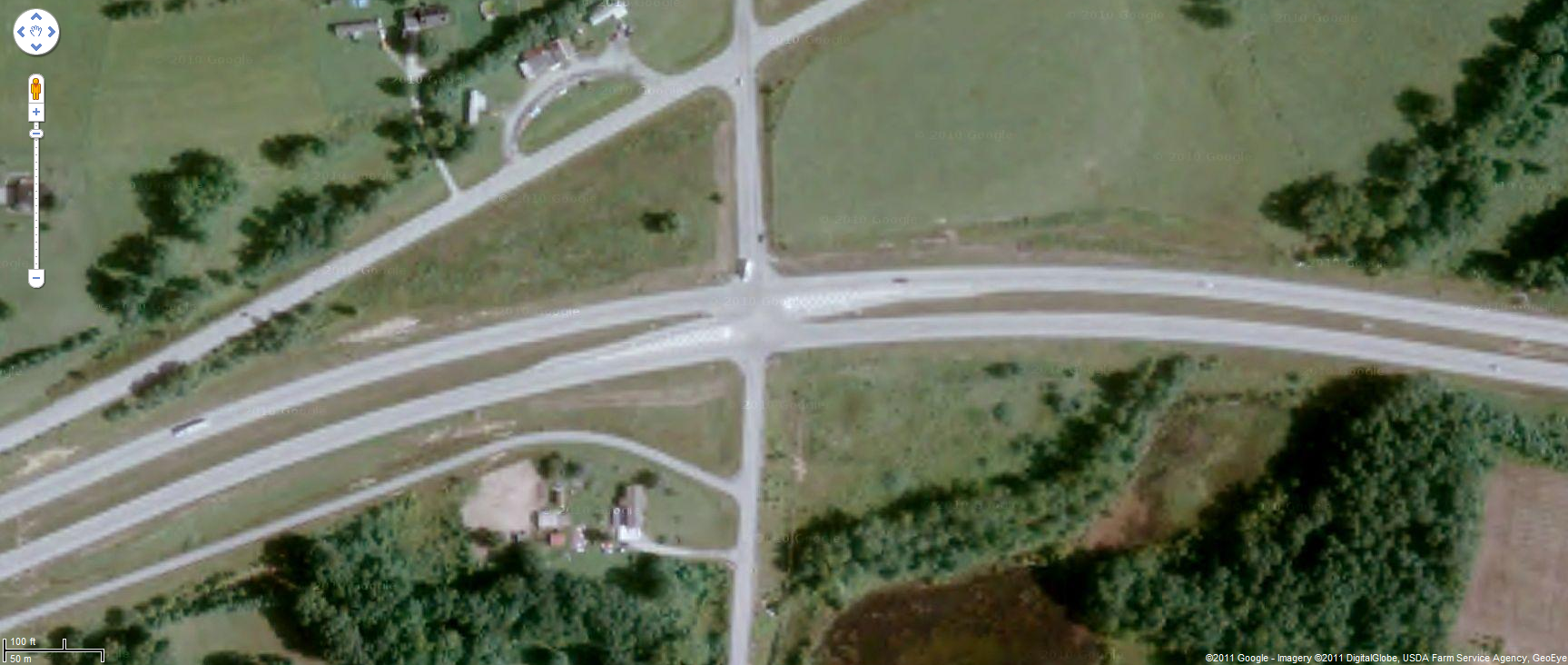 New SR 220 & Beaver Creek Rd. (CR 116)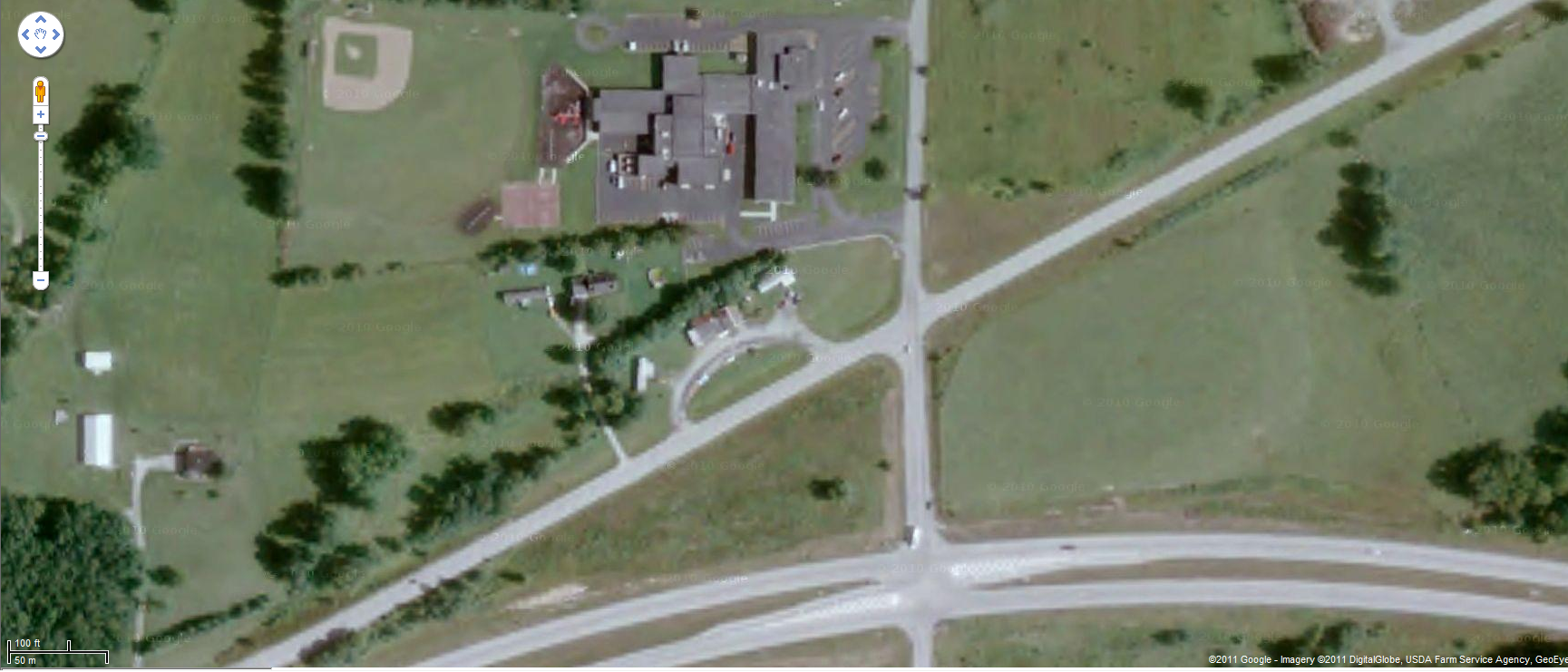 School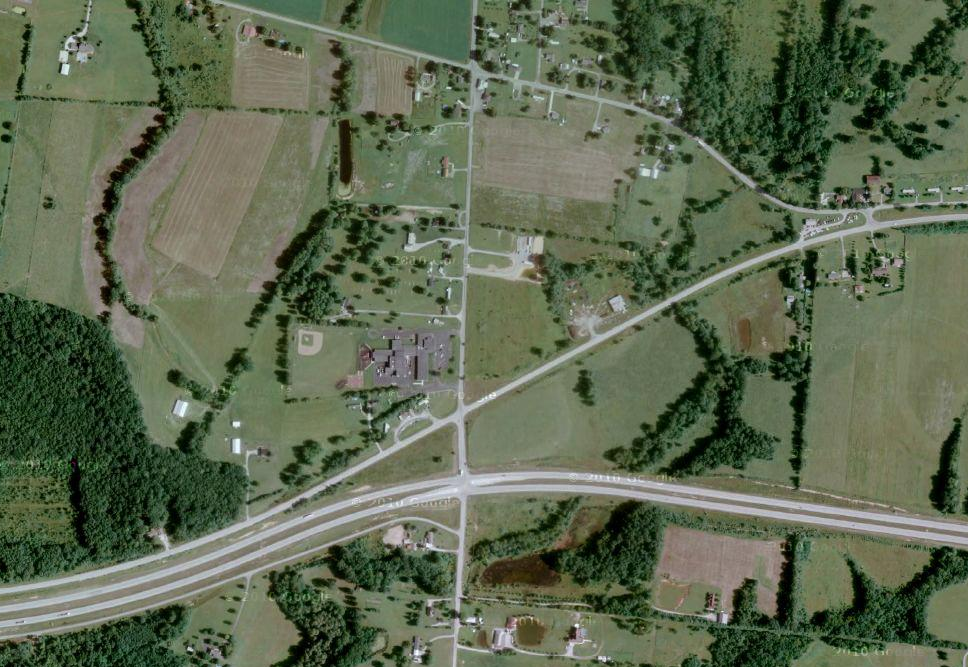 SR 220 & Zahns Corner Rd. (CR 78)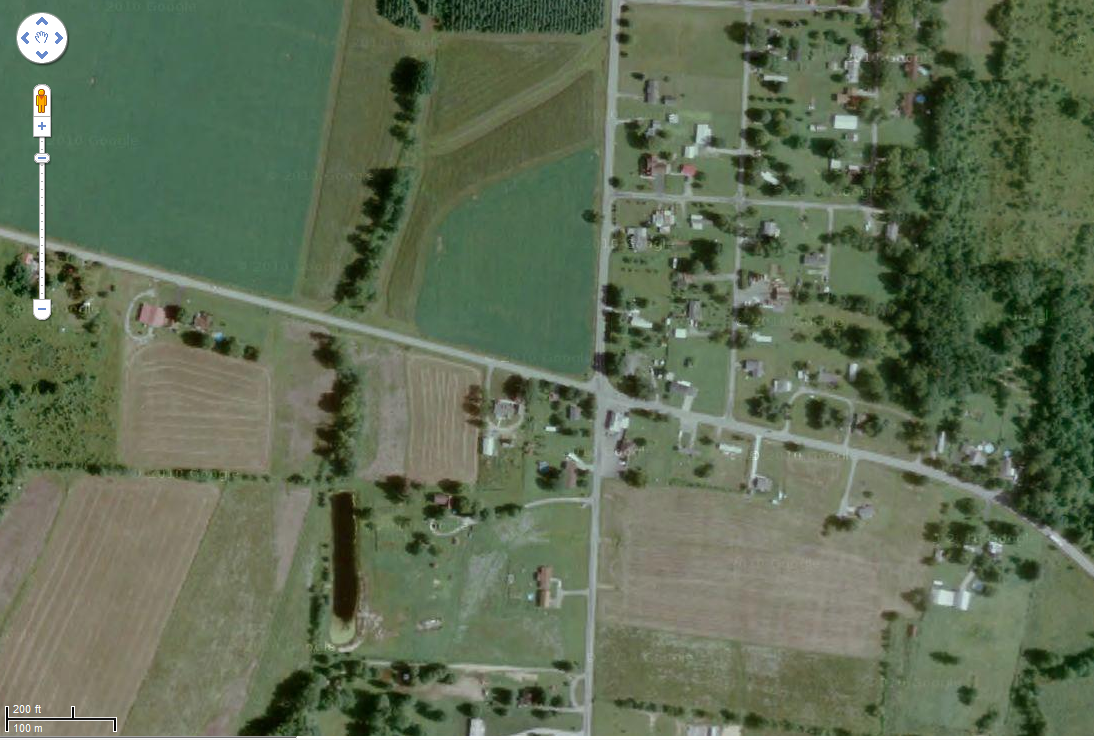 Beaver Creek Rd. (CR 116) & Zahns Corner Rd. (CR 78)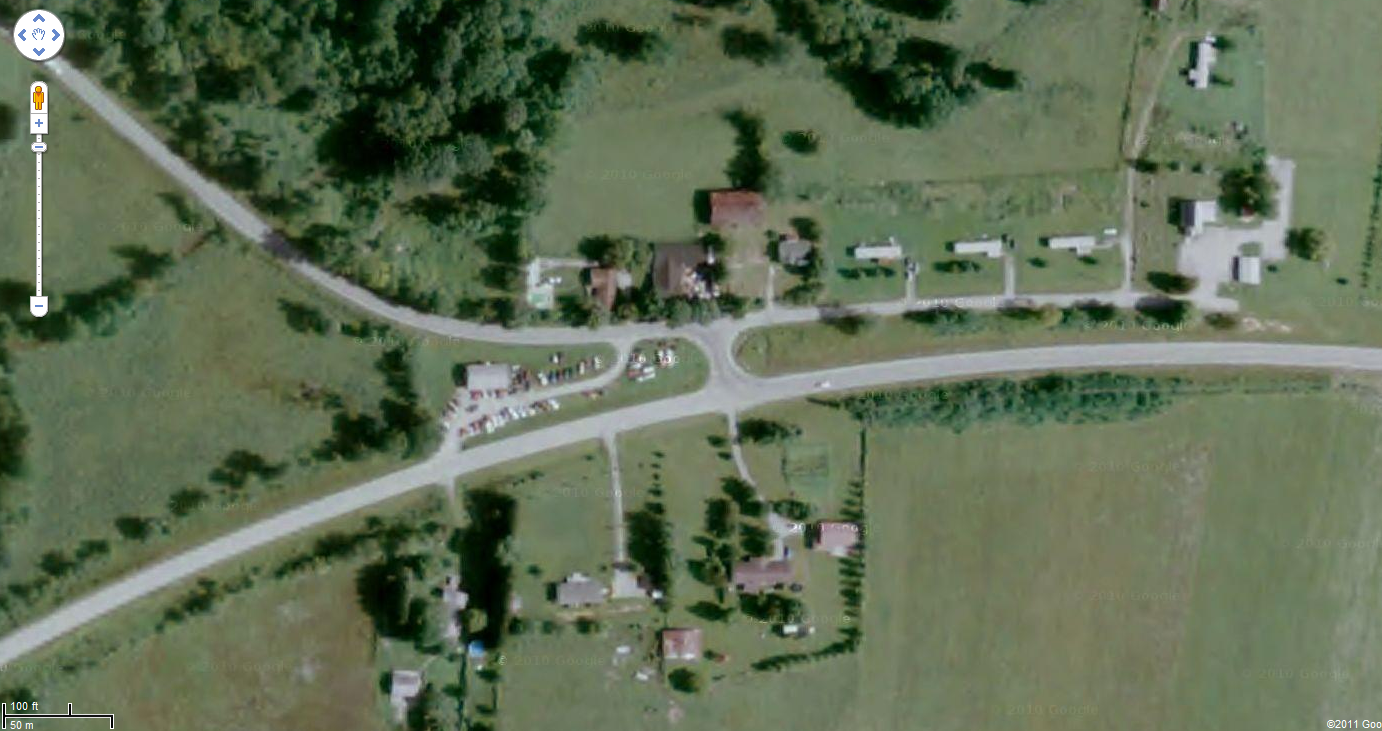 SR 32 & Beaver Creek Rd. (CR 116)/Germany Rd. (CR 66)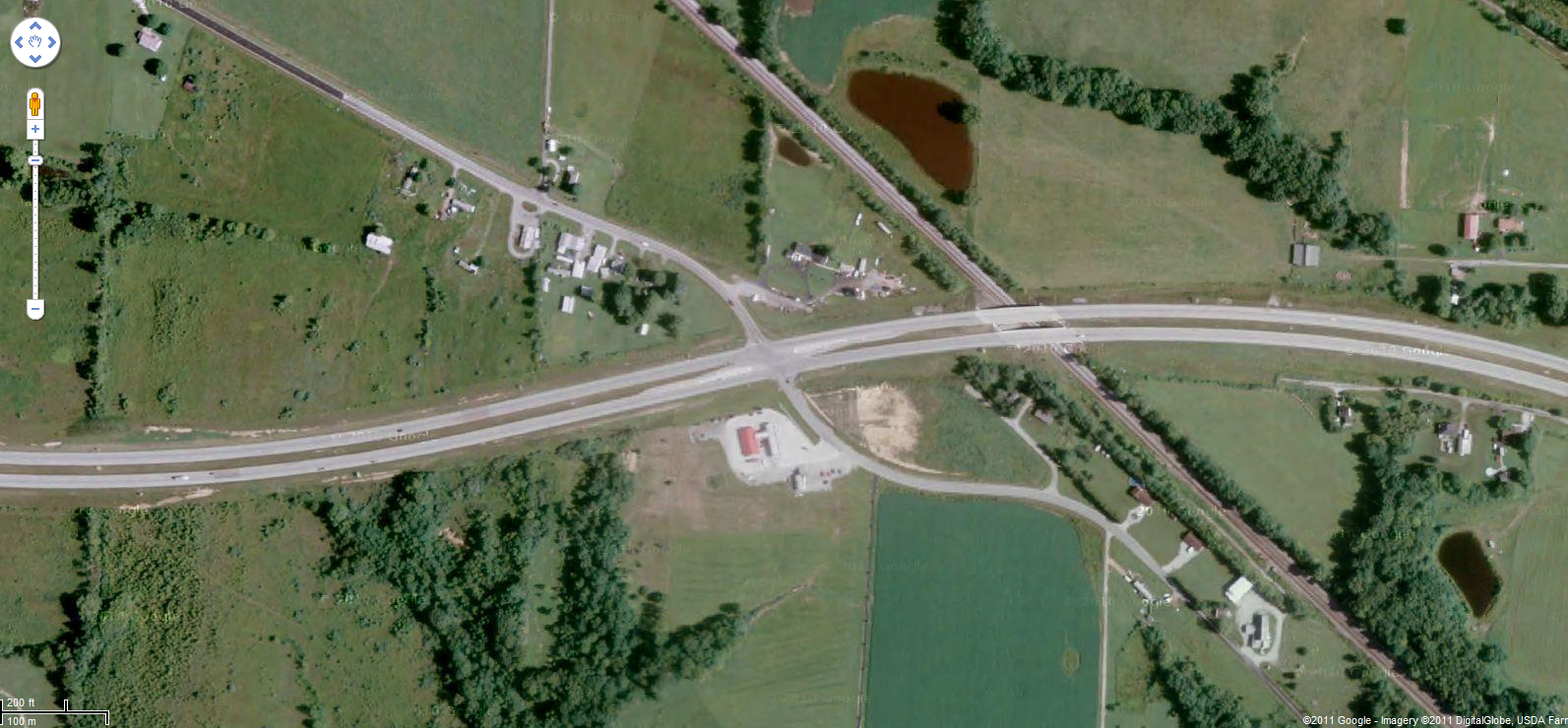 SR 32 & Tipton Lane (TR 610)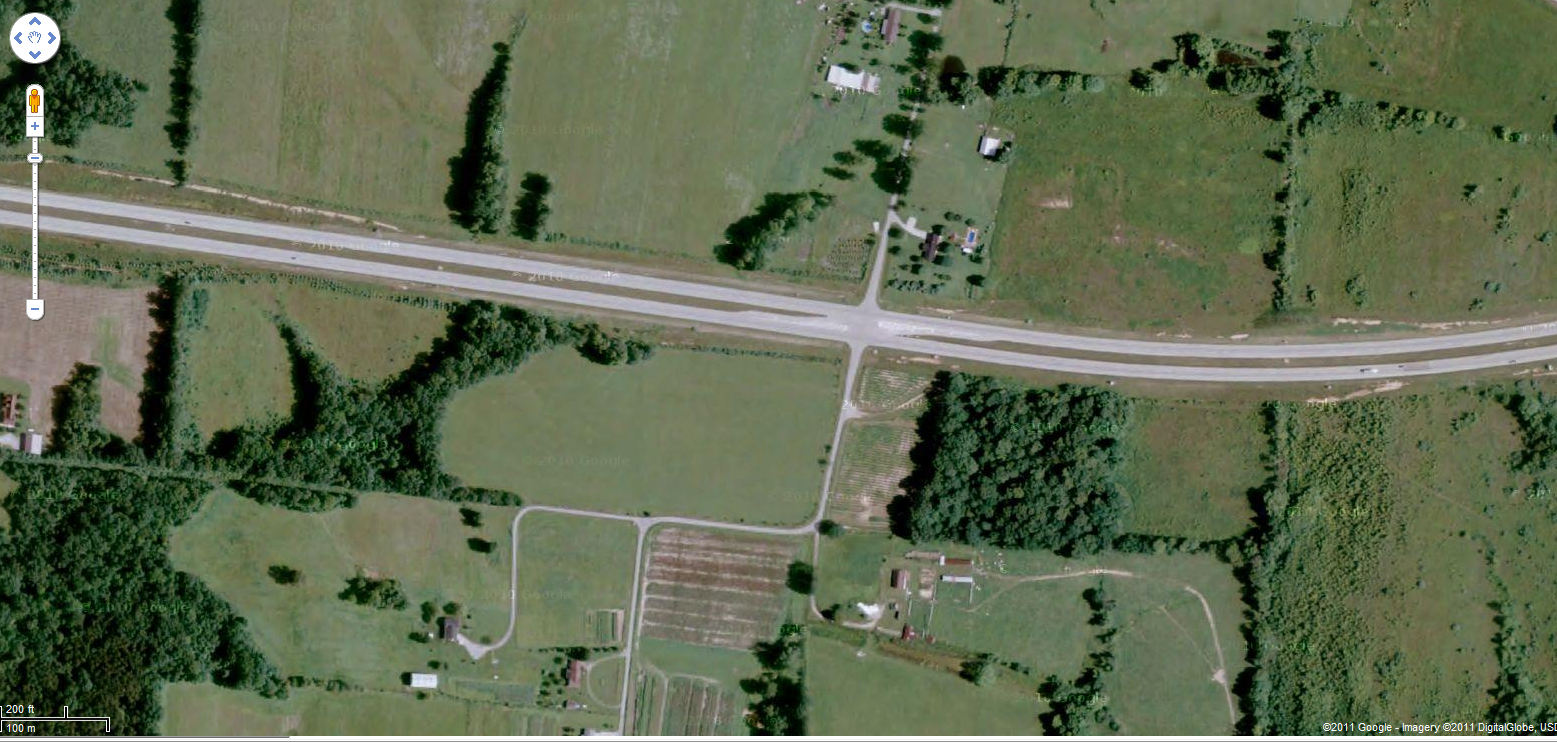 